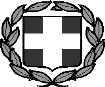 ΕΛΛΗΝΙΚΗ ΔΗΜΟΚΡΑΤΙΑ ΠΕΡΙΦΕΡΕΙΑ ΚΡΗΤΗΣΓΕΝΙΚΗ Δ/ΝΣΗ ΔΗΜΟΣΙΑΣ ΥΓΕΙΑΣ & ΚΟΙΝΩΝΙΚΗΣ ΜΕΡΙΜΝΑΣ Δ/ΝΣΗ ΔΗΜΟΣΙΑΣ ΥΓΕΙΑΣ ΚΑΙ ΚΟΙΝΩΝΙΚΗΣ ΜΕΡΙΜΝΑΣΠ.Ε………………                                                                     Α Ι Τ Η Σ Η – ΥΠΕΥΘΥΝΗ ΔΗΛΩΣΗ (άρθρο 8 Ν.1599/1986)Η ακρίβεια των στοιχείων που υποβάλλονται με αυτή τη δήλωση μπορεί να ελεγχθεί με βάση το αρχείο άλλων υπηρεσιών(άρθρο 8 παρ. 4 Ν.1599/1986)Περιγραφή αιτήματος :« Χορήγηση άδειας ίδρυσης και λειτουργίας Κέντρου Δημιουργικής Απασχόλησης  Παιδιών με Αναπηρία (ΚΔΑΠ-ΜΕΑ)- κερδοσκοπικού και μη κερδοσκοπικού χαρακτήρα»    ΣΤΟΙΧΕΙΑ ΑΙΤΟΥΝΤΟΣ: (φυσικό πρόσωπο ή νόμιμος εκπρόσωπος σε περίπτωση νομικού προσώπου)1 Αναγράφεται ολογράφως και κατόπιν αριθμητικά ως πλήρης εξαψήφιος αριθµός : π.χ. 7 Φεβρουαρίου 1969 και 070269ΣΤΟΙΧΕΙΑ ΝΟΜΙΚΟΥ ΠΡΟΣΩΠΟΥ:Παρακαλώ για την χορήγηση άδειας ίδρυσης και λειτουργίας Κέντρου Δημιουργικής Απασχόλησης Παιδιών με Αναπηρία (ΚΔΑΠ-ΜΕΑ)Με ατοµική µου ευθύνη και γνωρίζοντας τις κυρώσεις2, που προβλέπονται από τις διατάξεις της παρ. 6του άρθρου 22 του Ν. 1599/1986, δηλώνω ότι:1. Εξουσιοδοτώ τον/την πιο πάνω αναφερόμενο/η να καταθέσει την αίτηση ή/και να παραλάβει την τελική πράξη. (Διαγράφεται όταν δεν ορίζεται εκπρόσωπος)2………………………………………………………………………………………………………………………………»……………………….	Ο/Η ΑΙΤ……………(Ημερομηνία)………………………………… (Σφραγίδα-Υπογραφή)«Όποιος εν γνώσει του δηλώνει ψευδή γεγονότα ή αρνείται ή αποκρύπτει τα αληθινά με έγγραφη υπεύθυνη δήλωση του άρθρου 8 τιμωρείται με φυλάκιση τουλάχιστον τριών μηνών. Εάν ο υπαίτιος αυτών των πράξεων σκόπευε να προσπορίσει στον εαυτόν του ή σε άλλον περιουσιακό όφελος βλάπτοντας τρίτον ή σκόπευε να βλάψει άλλον, τιμωρείται με κάθειρξη μέχρι 10 ετών».ΑΠΑΙΤΟΥΜΕΝΑ ΔΙΚΑΙΟΛΟΓΗΤΙΚΑΓΙΑ ΤΗ ΧΟΡΗΓΗΣΗ ΑΔΕΙΑΣ ΙΔΡΥΣΗΣ ΚΑΙ ΛΕΙΤΟΥΡΓΙΑΣ ΚΕΝΤΡΟΥ ΔΗΜΙΟΥΡΓΙΚΗΣ ΑΠΑΣΧΟΛΗΣΗΣ ΠΑΙΔΙΩΝ ΜΕ ΑΝΑΠΗΡΙΑ (ΚΔΑΠ-ΜΕΑ)ΠΡΟΣ:Δ/ΝΣΗ ΔΗΜΟΣΙΑΣ ΥΓΕΙΑΣ ΚΑΙΚΟΙΝΩΝΙΚΗΣ ΜΕΡΙΜΝΑΣΠ.Ε…………………………….ΤΜΗΜΑ ΚΟΙΝ.ΑΛΛΗΛΕΓΓΥΗΣ                             ΗΜΕΡΟΜΗΝΙΑ                                                     ΑΡ.ΠΡΩΤ.	                  Συμπληρώνεται από την ΥπηρεσίαΌνομα:Όνομα:Όνομα:Επώνυμο:Επώνυμο:Όνομα Πατέρα:Όνομα Πατέρα:Όνομα Πατέρα:Όνομα Πατέρα:Επώνυμο Πατέρα:Επώνυμο Πατέρα:Επώνυμο Πατέρα:Αριθμός Δελτίου ΤαυτότηταςΑριθμός Δελτίου ΤαυτότηταςΑριθμός Δελτίου ΤαυτότηταςΑριθμός Δελτίου ΤαυτότηταςΑριθμός Δελτίου ΤαυτότηταςΗμερομηνία Γέννησης 1 :Ημερομηνία Γέννησης 1 :Τόπος Γέννησης:Τόπος Γέννησης:Τόπος Γέννησης:Τόπος ΚατοικίαςΤόπος ΚατοικίαςΧώρα:Χώρα:Χώρα:Χώρα:Πόλη:Πόλη:Οδός:Αριθ:ΤΚ:Τηλ.:Fax:E mail:Επωνυμία:Επωνυμία:Επωνυμία:Επωνυμία:Επωνυμία:Επωνυμία:Επωνυμία:Επωνυμία:Επωνυμία:Επωνυμία:Επωνυμία:Αρ. Καταστατικού:Αρ. Καταστατικού:Αρ. Καταστατικού:Αρ. Καταστατικού:Αρ. Καταστατικού:Αρ. Καταστατικού:Αρ. Καταστατικού:Έτος Ίδρυσης:Έτος Ίδρυσης:Έτος Ίδρυσης:Έτος Ίδρυσης:Αρ. και έτος ΦΕΚ / ΤΑΠΕΤ (για ΑΕ και ΕΠΕ) ή αριθμός καιημερομηνία καταχώρισης στα βιβλία εταιρειών του Πρωτοδικείου της έδρας (για ΟΕ και ΕΕ):Αρ. και έτος ΦΕΚ / ΤΑΠΕΤ (για ΑΕ και ΕΠΕ) ή αριθμός καιημερομηνία καταχώρισης στα βιβλία εταιρειών του Πρωτοδικείου της έδρας (για ΟΕ και ΕΕ):Αρ. και έτος ΦΕΚ / ΤΑΠΕΤ (για ΑΕ και ΕΠΕ) ή αριθμός καιημερομηνία καταχώρισης στα βιβλία εταιρειών του Πρωτοδικείου της έδρας (για ΟΕ και ΕΕ):Αρ. και έτος ΦΕΚ / ΤΑΠΕΤ (για ΑΕ και ΕΠΕ) ή αριθμός καιημερομηνία καταχώρισης στα βιβλία εταιρειών του Πρωτοδικείου της έδρας (για ΟΕ και ΕΕ):Αρ. και έτος ΦΕΚ / ΤΑΠΕΤ (για ΑΕ και ΕΠΕ) ή αριθμός καιημερομηνία καταχώρισης στα βιβλία εταιρειών του Πρωτοδικείου της έδρας (για ΟΕ και ΕΕ):Α.Φ.Μ.:Α.Φ.Μ.:Α.Φ.Μ.:Α.Φ.Μ.:Δ.Ο.Υ.:Δ.Ο.Υ.:Δ.Ο.Υ.:Δ.Ο.Υ.:Δ.Ο.Υ.:Δ.Ο.Υ.:Δ.Ο.Υ.:ΈδραΟδός:Οδός:Οδός:Αριθ:Αριθ:ΤΚ:Δήμος/Κοινότητα:Δήμος/Κοινότητα:Δήμος/Κοινότητα:Δήμος/Κοινότητα:Νομός:Νομός:Τηλ:Fax:E mail:E mail:E mail:E mail:ΟΡΙΣΜΟΣ / ΣΤΟΙΧΕΙΑ ΕΚΠΡΟΣΩΠΟΥ (για κατάθεση αίτησης ή για παραλαβή τελικής διοικητικής πράξης): Σε περίπτωση που δεν συντάσσεται η εξουσιοδότηση στο παρόν έντυπο απαιτείται προσκόμιση εξουσιοδότησης με επικύρωση του γνησίου τηςυπογραφής από δημόσια υπηρεσία ή συμβολαιογραφικού πληρεξουσίου.ΟΡΙΣΜΟΣ / ΣΤΟΙΧΕΙΑ ΕΚΠΡΟΣΩΠΟΥ (για κατάθεση αίτησης ή για παραλαβή τελικής διοικητικής πράξης): Σε περίπτωση που δεν συντάσσεται η εξουσιοδότηση στο παρόν έντυπο απαιτείται προσκόμιση εξουσιοδότησης με επικύρωση του γνησίου τηςυπογραφής από δημόσια υπηρεσία ή συμβολαιογραφικού πληρεξουσίου.ΟΡΙΣΜΟΣ / ΣΤΟΙΧΕΙΑ ΕΚΠΡΟΣΩΠΟΥ (για κατάθεση αίτησης ή για παραλαβή τελικής διοικητικής πράξης): Σε περίπτωση που δεν συντάσσεται η εξουσιοδότηση στο παρόν έντυπο απαιτείται προσκόμιση εξουσιοδότησης με επικύρωση του γνησίου τηςυπογραφής από δημόσια υπηρεσία ή συμβολαιογραφικού πληρεξουσίου.ΟΡΙΣΜΟΣ / ΣΤΟΙΧΕΙΑ ΕΚΠΡΟΣΩΠΟΥ (για κατάθεση αίτησης ή για παραλαβή τελικής διοικητικής πράξης): Σε περίπτωση που δεν συντάσσεται η εξουσιοδότηση στο παρόν έντυπο απαιτείται προσκόμιση εξουσιοδότησης με επικύρωση του γνησίου τηςυπογραφής από δημόσια υπηρεσία ή συμβολαιογραφικού πληρεξουσίου.ΟΡΙΣΜΟΣ / ΣΤΟΙΧΕΙΑ ΕΚΠΡΟΣΩΠΟΥ (για κατάθεση αίτησης ή για παραλαβή τελικής διοικητικής πράξης): Σε περίπτωση που δεν συντάσσεται η εξουσιοδότηση στο παρόν έντυπο απαιτείται προσκόμιση εξουσιοδότησης με επικύρωση του γνησίου τηςυπογραφής από δημόσια υπηρεσία ή συμβολαιογραφικού πληρεξουσίου.ΟΡΙΣΜΟΣ / ΣΤΟΙΧΕΙΑ ΕΚΠΡΟΣΩΠΟΥ (για κατάθεση αίτησης ή για παραλαβή τελικής διοικητικής πράξης): Σε περίπτωση που δεν συντάσσεται η εξουσιοδότηση στο παρόν έντυπο απαιτείται προσκόμιση εξουσιοδότησης με επικύρωση του γνησίου τηςυπογραφής από δημόσια υπηρεσία ή συμβολαιογραφικού πληρεξουσίου.ΟΡΙΣΜΟΣ / ΣΤΟΙΧΕΙΑ ΕΚΠΡΟΣΩΠΟΥ (για κατάθεση αίτησης ή για παραλαβή τελικής διοικητικής πράξης): Σε περίπτωση που δεν συντάσσεται η εξουσιοδότηση στο παρόν έντυπο απαιτείται προσκόμιση εξουσιοδότησης με επικύρωση του γνησίου τηςυπογραφής από δημόσια υπηρεσία ή συμβολαιογραφικού πληρεξουσίου.ΟΡΙΣΜΟΣ / ΣΤΟΙΧΕΙΑ ΕΚΠΡΟΣΩΠΟΥ (για κατάθεση αίτησης ή για παραλαβή τελικής διοικητικής πράξης): Σε περίπτωση που δεν συντάσσεται η εξουσιοδότηση στο παρόν έντυπο απαιτείται προσκόμιση εξουσιοδότησης με επικύρωση του γνησίου τηςυπογραφής από δημόσια υπηρεσία ή συμβολαιογραφικού πληρεξουσίου.ΟΡΙΣΜΟΣ / ΣΤΟΙΧΕΙΑ ΕΚΠΡΟΣΩΠΟΥ (για κατάθεση αίτησης ή για παραλαβή τελικής διοικητικής πράξης): Σε περίπτωση που δεν συντάσσεται η εξουσιοδότηση στο παρόν έντυπο απαιτείται προσκόμιση εξουσιοδότησης με επικύρωση του γνησίου τηςυπογραφής από δημόσια υπηρεσία ή συμβολαιογραφικού πληρεξουσίου.ΟΡΙΣΜΟΣ / ΣΤΟΙΧΕΙΑ ΕΚΠΡΟΣΩΠΟΥ (για κατάθεση αίτησης ή για παραλαβή τελικής διοικητικής πράξης): Σε περίπτωση που δεν συντάσσεται η εξουσιοδότηση στο παρόν έντυπο απαιτείται προσκόμιση εξουσιοδότησης με επικύρωση του γνησίου τηςυπογραφής από δημόσια υπηρεσία ή συμβολαιογραφικού πληρεξουσίου.ΟΡΙΣΜΟΣ / ΣΤΟΙΧΕΙΑ ΕΚΠΡΟΣΩΠΟΥ (για κατάθεση αίτησης ή για παραλαβή τελικής διοικητικής πράξης): Σε περίπτωση που δεν συντάσσεται η εξουσιοδότηση στο παρόν έντυπο απαιτείται προσκόμιση εξουσιοδότησης με επικύρωση του γνησίου τηςυπογραφής από δημόσια υπηρεσία ή συμβολαιογραφικού πληρεξουσίου.ΟΡΙΣΜΟΣ / ΣΤΟΙΧΕΙΑ ΕΚΠΡΟΣΩΠΟΥ (για κατάθεση αίτησης ή για παραλαβή τελικής διοικητικής πράξης): Σε περίπτωση που δεν συντάσσεται η εξουσιοδότηση στο παρόν έντυπο απαιτείται προσκόμιση εξουσιοδότησης με επικύρωση του γνησίου τηςυπογραφής από δημόσια υπηρεσία ή συμβολαιογραφικού πληρεξουσίου.ΟΡΙΣΜΟΣ / ΣΤΟΙΧΕΙΑ ΕΚΠΡΟΣΩΠΟΥ (για κατάθεση αίτησης ή για παραλαβή τελικής διοικητικής πράξης): Σε περίπτωση που δεν συντάσσεται η εξουσιοδότηση στο παρόν έντυπο απαιτείται προσκόμιση εξουσιοδότησης με επικύρωση του γνησίου τηςυπογραφής από δημόσια υπηρεσία ή συμβολαιογραφικού πληρεξουσίου.ΟΡΙΣΜΟΣ / ΣΤΟΙΧΕΙΑ ΕΚΠΡΟΣΩΠΟΥ (για κατάθεση αίτησης ή για παραλαβή τελικής διοικητικής πράξης): Σε περίπτωση που δεν συντάσσεται η εξουσιοδότηση στο παρόν έντυπο απαιτείται προσκόμιση εξουσιοδότησης με επικύρωση του γνησίου τηςυπογραφής από δημόσια υπηρεσία ή συμβολαιογραφικού πληρεξουσίου.ΟΡΙΣΜΟΣ / ΣΤΟΙΧΕΙΑ ΕΚΠΡΟΣΩΠΟΥ (για κατάθεση αίτησης ή για παραλαβή τελικής διοικητικής πράξης): Σε περίπτωση που δεν συντάσσεται η εξουσιοδότηση στο παρόν έντυπο απαιτείται προσκόμιση εξουσιοδότησης με επικύρωση του γνησίου τηςυπογραφής από δημόσια υπηρεσία ή συμβολαιογραφικού πληρεξουσίου.ΟΝΟΜΑ:ΟΝΟΜΑ:ΟΝΟΜΑ:ΕΠΩΝΥΜΟ:ΕΠΩΝΥΜΟ:ΕΠΩΝΥΜΟ:ΟΝΟΜΑΤΕΠΩΝΥΜΟ ΠΑΤΕΡΑ:ΟΝΟΜΑΤΕΠΩΝΥΜΟ ΠΑΤΕΡΑ:ΟΝΟΜΑΤΕΠΩΝΥΜΟ ΠΑΤΕΡΑ:ΟΝΟΜΑΤΕΠΩΝΥΜΟ ΠΑΤΕΡΑ:ΑΔΤ:ΟΔΟΣ:ΟΔΟΣ:ΑΡΙΘ:ΑΡΙΘ:ΤΚ:Τηλ:Fax:E mail:E mail:E mail:Επωνυμία επιχείρησης:Επωνυμία επιχείρησης:Επωνυμία επιχείρησης:Επωνυμία επιχείρησης:Επωνυμία επιχείρησης:Επωνυμία επιχείρησης:Επωνυμία επιχείρησης:Εγκεκριμένος Τίτλος(αν υπάρχει):Εγκεκριμένος Τίτλος(αν υπάρχει):Εγκεκριμένος Τίτλος(αν υπάρχει):Εγκεκριμένος Τίτλος(αν υπάρχει):Εγκεκριμένος Τίτλος(αν υπάρχει):Εγκεκριμένος Τίτλος(αν υπάρχει):Εγκεκριμένος Τίτλος(αν υπάρχει):Έδρα:Έδρα:Έδρα:Έδρα:Έδρα:Έδρα:Έδρα:Δυναμικότητα	παιδιά ηλικίας από	έως	ετώνΔυναμικότητα	παιδιά ηλικίας από	έως	ετώνΔυναμικότητα	παιδιά ηλικίας από	έως	ετώνΔυναμικότητα	παιδιά ηλικίας από	έως	ετώνΔυναμικότητα	παιδιά ηλικίας από	έως	ετώνΔυναμικότητα	παιδιά ηλικίας από	έως	ετώνΔυναμικότητα	παιδιά ηλικίας από	έως	ετώνΣκοπός:Σκοπός:Σκοπός:Σκοπός:Σκοπός:Σκοπός:Σκοπός:ΔιεύθυνσηεπιχείρησηςΔήμος/Κοινότητα:Δήμος/Κοινότητα:ΟδόςΟδόςΑριθ:ΤΚ:Α.Φ.Μ.:Α.Φ.Μ.:Α.Φ.Μ.:Α.Φ.Μ.:Δ.Ο.Υ.:Δ.Ο.Υ.:Δ.Ο.Υ.:Τηλ:Τηλ:Fax:Fax:E mail:E mail:E mail:ΤΙΤΛΟΣ ΔΙΚΑΙΟΛΟΓΗΤΙΚΟΥ:ΚΑΤΑΤΕΘΗΚΕ ΜΕΤΗΝΑΙΤΗΣΗΥΠΗΡΕΣΙΑΚΗ ΑΝΑΖΗΤΗΣΗΔΕΝ ΑΠΑΙΤΕΙΤΑΙ1.Αίτηση του φυσικού ή του νομικού προσώπου που να αναγράφει τα στοιχεία του κατά νόμο υπευθύνου αυτού, την επωνυμία του Κέντρου, την έδρα, το μέγιστο αριθμό φιλοξενούμενων παιδιών καισυγκεκριμένο σκοπό της μονάδας.2. Οικοδομική άδεια ή άλλο πιστοποιητικό ή βεβαίωση νομιμότητας υφιστάμενου κτιρίου από τηναρμόδια Πολεοδομία ή Πολεοδομικό γραφείο.3. Σχέδια (2πλήρεις σειρές), όπου θα χαρακτηρίζονται οι χώροι σύμφωνα με τη χρήση στο ΚΔΑΠ. (3πλήρεις σειρές όταν απαιτείται έκδοση άδειας νέας χρήσης) και τεχνική έκθεση αρμόδιου μηχανικού σε δύοαντίγραφα4.Μισθωτήριο συμβόλαιο θεωρημένο από την αρμόδια Δ.Ο.Υ. ή παραχωρητήριο ή απόφαση παραχώρησης των χώρων που θα στεγαστεί το Κέντρο.5. Εσωτερικό Κανονισμό Λειτουργίας του Κέντρου6. Πιστοποιητικό πυροπροστασίας/απαλλαγήπιστοποιητικού πυροπροστασίας.7. Καταστατικό του νομικού προσώπου8. Βεβαίωση ορισμού υπευθύνου του νομικούπροσώπου9. Πιστοποιητικό της Εισαγγελίας Πλημμελειοδι- κών της κατοικίας του αιτούντος ότι δεν διώκεται ή Υπεύθυνη Δήλωση του Ν.1599/86 του φυσικού προσώπου ή του υπευθύνου του νομικού προσώπου ότι δε διώκεται και δεν έχει τεθεί υπό απαγόρευση ήδικαστική αντίληψη10. Πιστοποιητικό ποινικού μητρώου του προσώπου, στο όνομα του οποίου θα εκδοθεί η άδεια ίδρυσης και λειτουργίας.(Το ανωτέρω αντίγραφο Ποινικού Μητρώουαναζητάτε αυτεπάγγελτα σε περίπτωση που εκδίδεται από ημεδαπές αρχές)*11.Υπεύθυνη Δήλωση του Ν.1599/86 του φυσικού προσώπου ή του υπευθύνου του νομικού προσώπου για:α) την επάρκεια ύδρευσης, ηλεκτροδότησης, τηλεφωνικής σύνδεσης, θέρμανσης, αποχέτευσης των χώρων που θα απασχολούνται τα παιδιάβ) τον αριθμό των παιδιών που θα φιλοξενούνται, το ωράριο λειτουργίας , τα τμήματα που θαλειτουργήσουν και τις παρεχόμενες υπηρεσίες.ΠΑΡΑΤΗΡΗΣH:Εκδίδεται η άδεια ίδρυσης και λειτουργίας ύστερα από γνωμοδότηση της κατά νόμο αρμόδιας Επιτροπής καταλληλότητας ότι το Κέντρο πληροί τους όρους και τις προϋποθέσεις της κείμενης νομοθεσίαςΠΑΡΑΤΗΡΗΣH:Εκδίδεται η άδεια ίδρυσης και λειτουργίας ύστερα από γνωμοδότηση της κατά νόμο αρμόδιας Επιτροπής καταλληλότητας ότι το Κέντρο πληροί τους όρους και τις προϋποθέσεις της κείμενης νομοθεσίαςΠΑΡΑΤΗΡΗΣH:Εκδίδεται η άδεια ίδρυσης και λειτουργίας ύστερα από γνωμοδότηση της κατά νόμο αρμόδιας Επιτροπής καταλληλότητας ότι το Κέντρο πληροί τους όρους και τις προϋποθέσεις της κείμενης νομοθεσίαςΠΑΡΑΤΗΡΗΣH:Εκδίδεται η άδεια ίδρυσης και λειτουργίας ύστερα από γνωμοδότηση της κατά νόμο αρμόδιας Επιτροπής καταλληλότητας ότι το Κέντρο πληροί τους όρους και τις προϋποθέσεις της κείμενης νομοθεσίας